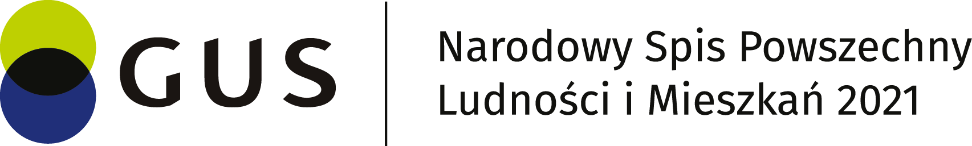 Szanowni Państwo,Od 1 kwietnia 2021 r. do 30 września 2021 r. na terenie krajutrwa Narodowy Spis PowszechnyLudności i Mieszkań 2021.Udział w Narodowym Spisie Powszechnym Ludności i Mieszkań 2021 jest obowiązkowy.Narodowy Spis Powszechny Ludności i Mieszkań w 2021 r. jest realizowany następującymi metodami:metodą samospisu internetowegoaplikacja dostępna jest na stroniehttps://spis.gov.pl/,metodą wywiadu telefonicznego, dzwoniąc na infolinię spisową obsługiwanąprzezpracowników statystyki publicznej odponiedziałku dopiątku od8:00 do18:00 podnumerem: 22 2799999,z uwagi na epidemię wywiady bezpośrednie nie będą realizowane do odwołania.W ramach Narodowego Spisu Powszechnego Ludności i Mieszkań zbierane są następujące dane:Charakterystyka demograficzna osób,Aktywność ekonomiczna osób,Poziom wykształcenia,Niepełnosprawność,Migracje wewnętrzne i zagraniczne,Charakterystyka etniczno-kulturowa,Gospodarstwa domowe i rodziny,Stan i charakterystyka zasobów mieszkaniowych (mieszkania i budynki).Osoby, które dokonały samospisu internetowego zachęcamy do udziału w „Loterii Narodowego Spis Powszechnego Ludności i Mieszkań” https://loteria.spis.gov.pl/Do wygrania cenne nagrody!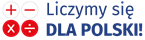 